OSNOVNA ŠKOLA KOPRIVNIČKI BREGI       šk.god. 2019./2020.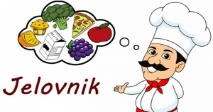 od 3.2. do 28.2.2020.Ponedjeljak, 3.2.Utorak, 4.2.Srijeda, 5.2.Četvrtak, 6.2.Petak, 7.2.MASLAC - MARMELADA - MLIJEKO -  KRUH - NARANČAUMAK OD PURETINE - RIŽA I PROSO S MRKVOM - KISELI KRASTAVCI - KRUHGRAH S POVRĆEM I TJESTENINOM/PODRAVSKI GRAH - JABUKA - KRUHSVINJETINA U UMAKU OD POVRĆA - KRUMPIR PIRE - KUPUS SALATAPANIRANI OSLIĆ - FRANCUSKA SALATA - KRUH - VOĆNI SOKPonedjeljak, 10.2.Utorak, 11.2.Srijeda,12.2.Četvrtak, 13.2.Petak, 14.2.MUESLI - MLIJEKO  - BANANAKUHANA PILETINA - UMAK OD HRENA - KRUMPIR PIRE - KUPUS SALATA  - KRUHVARIVO OD PORILUKA - NARANČA - KRUHSVINJETINA - SATARAŠ - RIŽA - CIKLA - KRUHTJESTENINA S TUNOM I POVRĆEM - KRUH - BANANEPonedjeljak, 17.2.Utorak, 18.2.Srijeda, 19.2.Četvrtak, 20.2.Petak, 21.2.TUNA NAMAZ - BIJELA KAVA - KISELI KRASTAVCI - KRUHSVINJETINA U UMAKU - RIZI -BIZI OD PROSA -  KUPUS SALATA - KRUHVARIVO GRAH S KISELIM KUPUSOM - KRUH - BANANAPILEĆI PAPRIKAŠ - KRUMPIR PIRE - CIKLA - KRUŠKA - KRUHTJESTENINA S POVRĆEM I ŠUNKOM - JABUKA -Ponedjeljak, 24.2.Utorak, 25.2.Srijeda, 26.2.Četvrtak, 27.2.Petak, 28.2.GRIS S ČOKOLADOM - JABUKAKELJ VARIVO S PURETINOM I MJEŠAVINOM LEGUMINOZA I ŽITARICA - KRAFNA S MARELICOM-KRUHPRŽENI FILE OSLIĆA - KRUMPIR SALATA S BUĆINIM ULJEM - NARANČA - KRUHSLANUTAK S KOBASICOM - KISELA PAPRIKA - KRUHTJESTENINA SA SIROM  I ŠPINATOM - KUPUS SALATA S MRKVOM - KRUH - BANANA